		Соглашение		О принятии единообразных технических предписаний для колесных транспортных средств, предметов оборудования и частей, которые могут быть установлены и/или использованы на колесных транспортных средствах, 
и об условиях взаимного признания официальных утверждений, выдаваемых на основе этих предписаний* (Пересмотр 2, включающий поправки, вступившие в силу 16 октября 1995 года)		Добавление 82: Правила № 83		Пересмотр 4 – Поправка 4Дополнение 4 к поправкам серии 06 – Дата вступления в силу: 22 января 2015 года		Единообразные предписания, касающиеся официального утверждения транспортных средств в отношении выбросов загрязняющих веществ в зависимости от требований 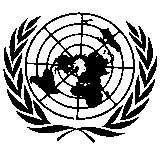 ОРГАНИЗАЦИЯ ОБЪЕДИНЕННЫХ НАЦИЙВключить новый пункт 1.2 следующего содержания:"1.2		Официальное утверждение на основании настоящих Правил не требуется для транспортных средств, контрольная масса которых составляет 2 380−2 610 кг, с двигателями, официально утвержденными в соответствии с Правилами № 49 в порядке распространения действующего официального утверждения".Пункт 5.3.1.4, таблица 1, добавить примечание 2 следующего содержания:"5.3.1.4	При условии соблюдения положений пункта 5.3.1.5 испытание повторяют три раза. Результаты умножаются на соответствующие коэффициенты износа, полученные в соответствии с пунктом 5.3.6, и в случае систем периодической регенерации, определенных в пункте 2.20, должны также умножаться на коэффициенты Ki, полученные в соответствии с приложением 13. Масса газообразных выбросов и − в случае транспортных средств, оснащенных двигателями с воспламенением от сжатия, − масса частиц, полученная в ходе каждого испытания, должны быть меньше предельных значений, указанных в таблице 1 ниже:Таблица 1
Предельные значения выбросов"E/ECE/324/Rev.1/Add.82/Rev.4/Amend.4−E/ECE/TRANS/505/Rev.1/Add.82/Rev.4/Amend.4E/ECE/324/Rev.1/Add.82/Rev.4/Amend.4−E/ECE/TRANS/505/Rev.1/Add.82/Rev.4/Amend.43 February 2015Предельные значенияПредельные значенияПредельные значенияПредельные значенияПредельные значенияПредельные значенияПредельные значенияПредельные значенияПредельные значенияПредельные значенияПредельные значенияПредельные значенияПредельные значенияПредельные значенияПредельные значенияПредельные значенияПредельные значенияКонтрольная масса (RM)(кг)Масса 
моноксида углерода
(CO)Масса 
моноксида углерода
(CO)Суммарная масса углеводородов
(THC)Суммарная масса углеводородов
(THC)Масса углеводородов, не содержащих 
метан (NMHC)Масса углеводородов, не содержащих 
метан (NMHC)Масса 
окислов азота
(NOx)Масса 
окислов азота
(NOx)Суммарная масса углеводородов и окислов азота(THC + NOx)Суммарная масса углеводородов и окислов азота(THC + NOx)Масса 
взвешенных частиц
(PM)Масса 
взвешенных частиц
(PM)Число частиц 
(P)Число частиц 
(P)Контрольная масса (RM)(кг)L1
(мг/км)L1
(мг/км)L2
(мг/км)L2
(мг/км)L3
(мг/км)L3
(мг/км)L4
(мг/км)L4
(мг/км)L2 + L3
(мг/км)L2 + L3
(мг/км)L5
(мг/км)L5
(мг/км)L6
(число/км)L6
(число/км)КатегорияКлассPICIPICIPICIPICIPICIPI1CIPICIM-Все1 000500100-68-60180-2304,54,5-6,0 x 1011N1IRM ≤ 1 3051 000500100-68-60180-2304,54,5-6,0 x 1011N1II1 305 < RM ≤ 1 7601 810630130-90-75235-2954,54,5-6,0 x 1011N1III1 760 < RM22 270740160-108-82280-3504,54,5-6,0 x 1011N2-Все2 270740160-108-82280-3504,54,5-6,0 x 1011Пояснения:  PI = Принудительное зажигание, CI = Воспламенение от сжатия.Примечания:Пояснения:  PI = Принудительное зажигание, CI = Воспламенение от сжатия.Примечания:Пояснения:  PI = Принудительное зажигание, CI = Воспламенение от сжатия.Примечания:Пояснения:  PI = Принудительное зажигание, CI = Воспламенение от сжатия.Примечания:Пояснения:  PI = Принудительное зажигание, CI = Воспламенение от сжатия.Примечания:Пояснения:  PI = Принудительное зажигание, CI = Воспламенение от сжатия.Примечания:Пояснения:  PI = Принудительное зажигание, CI = Воспламенение от сжатия.Примечания:Пояснения:  PI = Принудительное зажигание, CI = Воспламенение от сжатия.Примечания:Пояснения:  PI = Принудительное зажигание, CI = Воспламенение от сжатия.Примечания:Пояснения:  PI = Принудительное зажигание, CI = Воспламенение от сжатия.Примечания:Пояснения:  PI = Принудительное зажигание, CI = Воспламенение от сжатия.Примечания:Пояснения:  PI = Принудительное зажигание, CI = Воспламенение от сжатия.Примечания:Пояснения:  PI = Принудительное зажигание, CI = Воспламенение от сжатия.Примечания:Пояснения:  PI = Принудительное зажигание, CI = Воспламенение от сжатия.Примечания:Пояснения:  PI = Принудительное зажигание, CI = Воспламенение от сжатия.Примечания:Пояснения:  PI = Принудительное зажигание, CI = Воспламенение от сжатия.Примечания:Пояснения:  PI = Принудительное зажигание, CI = Воспламенение от сжатия.Примечания:1  Стандартное значение массы частиц, выбрасываемых двигателем с принудительным зажиганием, применяется только к транспортным средствам, оснащенным двигателями с прямым впрыском.2  Включая транспортные средства M1, которые соответствуют определению «транспортные средства для удовлетворения "особых социальных потребностей"».1  Стандартное значение массы частиц, выбрасываемых двигателем с принудительным зажиганием, применяется только к транспортным средствам, оснащенным двигателями с прямым впрыском.2  Включая транспортные средства M1, которые соответствуют определению «транспортные средства для удовлетворения "особых социальных потребностей"».1  Стандартное значение массы частиц, выбрасываемых двигателем с принудительным зажиганием, применяется только к транспортным средствам, оснащенным двигателями с прямым впрыском.2  Включая транспортные средства M1, которые соответствуют определению «транспортные средства для удовлетворения "особых социальных потребностей"».1  Стандартное значение массы частиц, выбрасываемых двигателем с принудительным зажиганием, применяется только к транспортным средствам, оснащенным двигателями с прямым впрыском.2  Включая транспортные средства M1, которые соответствуют определению «транспортные средства для удовлетворения "особых социальных потребностей"».1  Стандартное значение массы частиц, выбрасываемых двигателем с принудительным зажиганием, применяется только к транспортным средствам, оснащенным двигателями с прямым впрыском.2  Включая транспортные средства M1, которые соответствуют определению «транспортные средства для удовлетворения "особых социальных потребностей"».1  Стандартное значение массы частиц, выбрасываемых двигателем с принудительным зажиганием, применяется только к транспортным средствам, оснащенным двигателями с прямым впрыском.2  Включая транспортные средства M1, которые соответствуют определению «транспортные средства для удовлетворения "особых социальных потребностей"».1  Стандартное значение массы частиц, выбрасываемых двигателем с принудительным зажиганием, применяется только к транспортным средствам, оснащенным двигателями с прямым впрыском.2  Включая транспортные средства M1, которые соответствуют определению «транспортные средства для удовлетворения "особых социальных потребностей"».1  Стандартное значение массы частиц, выбрасываемых двигателем с принудительным зажиганием, применяется только к транспортным средствам, оснащенным двигателями с прямым впрыском.2  Включая транспортные средства M1, которые соответствуют определению «транспортные средства для удовлетворения "особых социальных потребностей"».1  Стандартное значение массы частиц, выбрасываемых двигателем с принудительным зажиганием, применяется только к транспортным средствам, оснащенным двигателями с прямым впрыском.2  Включая транспортные средства M1, которые соответствуют определению «транспортные средства для удовлетворения "особых социальных потребностей"».1  Стандартное значение массы частиц, выбрасываемых двигателем с принудительным зажиганием, применяется только к транспортным средствам, оснащенным двигателями с прямым впрыском.2  Включая транспортные средства M1, которые соответствуют определению «транспортные средства для удовлетворения "особых социальных потребностей"».1  Стандартное значение массы частиц, выбрасываемых двигателем с принудительным зажиганием, применяется только к транспортным средствам, оснащенным двигателями с прямым впрыском.2  Включая транспортные средства M1, которые соответствуют определению «транспортные средства для удовлетворения "особых социальных потребностей"».1  Стандартное значение массы частиц, выбрасываемых двигателем с принудительным зажиганием, применяется только к транспортным средствам, оснащенным двигателями с прямым впрыском.2  Включая транспортные средства M1, которые соответствуют определению «транспортные средства для удовлетворения "особых социальных потребностей"».1  Стандартное значение массы частиц, выбрасываемых двигателем с принудительным зажиганием, применяется только к транспортным средствам, оснащенным двигателями с прямым впрыском.2  Включая транспортные средства M1, которые соответствуют определению «транспортные средства для удовлетворения "особых социальных потребностей"».1  Стандартное значение массы частиц, выбрасываемых двигателем с принудительным зажиганием, применяется только к транспортным средствам, оснащенным двигателями с прямым впрыском.2  Включая транспортные средства M1, которые соответствуют определению «транспортные средства для удовлетворения "особых социальных потребностей"».1  Стандартное значение массы частиц, выбрасываемых двигателем с принудительным зажиганием, применяется только к транспортным средствам, оснащенным двигателями с прямым впрыском.2  Включая транспортные средства M1, которые соответствуют определению «транспортные средства для удовлетворения "особых социальных потребностей"».1  Стандартное значение массы частиц, выбрасываемых двигателем с принудительным зажиганием, применяется только к транспортным средствам, оснащенным двигателями с прямым впрыском.2  Включая транспортные средства M1, которые соответствуют определению «транспортные средства для удовлетворения "особых социальных потребностей"».1  Стандартное значение массы частиц, выбрасываемых двигателем с принудительным зажиганием, применяется только к транспортным средствам, оснащенным двигателями с прямым впрыском.2  Включая транспортные средства M1, которые соответствуют определению «транспортные средства для удовлетворения "особых социальных потребностей"».